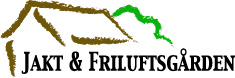 Berths RengöringsguideAtt under och efter säsongen rengöra sitt vapen är det många som slarvar med. Ett ordentligt rent vapen ökar inte enbart livslängden – även precisionen blir bättre.Det behövs en del utrustning (och tålamod) för att få sitt vapen rent.Utrustning jag rekommenderar.• En bra läskstång t.ex Dewey• Bronsborste i rätt kaliber, samt läskända till lappar.• NitroSolvent t.ex Hoppes nr9• Kopparlösare t.ex Sweets 7,62 (löser mantelresterna i pipan.)Rendragning av pipan1. Spruta Nitrosolvent (Hoppes nr 9) på bronsborsten. Kör in & ut 8-10 gånger i loppet.2. Dra rent loppet med torrlapp.3. Dränk en lapp med kopparlösare (Sweets 7,62). För lappen fram och tillbaka, låt pipan stå några minuter.4. Dra rent med torr lapp. Om lappen blir blå/grön - börja om på punkt 1.5. När du anser att pipan är ren drar du igenom en lapp med Nitrosolvent (Hoppes nr 9) ett par gånger.6. Och slutligen torrdrar du med ren lapp.Allt detta och mycket mer för vapenvård har vi i butiken. Har ni frågor är ni välkomna att höra av er. Om du inte själv vill rengöra ditt vapen så lämna in det till oss.MvhBerth